Pesterzsébet, 2020. március 15.Takaró Tamás Dániel, lelkipásztor„Ne félj, mert megváltottalak” Lectio: Ézsaiás 43; 1-3a „És most, oh Jákób, így szól az Úr, a te Teremtőd, és a te alkotód, Izráel: Ne félj, mert megváltottalak, neveden hívtalak téged, enyém vagy! Mikor vizen mégy át, én veled vagyok, és ha folyókon, azok el nem borítnak, ha tűzben jársz, nem égsz meg, és a láng meg nem perzsel téged. Mert én vagyok az Úr, a te Istened, Izráelnek Szentje, a te megtartód.” Alapige: Ézsaiás 43; 1b„Ne félj, mert megváltottalak, neveden hívtalak téged, enyém vagy!”Szeretettel köszöntöm a Testvéreket ezen a rendkívüli vasárnapon! Köszönöm, hogy komolyan vették a koronavírus járvány miatt kihirdetett állami előírásokat, és elővigyázatosságból ma ide hozzánk is kevesen jöttek el. Innen a szószékről is hálásan köszönöm azoknak, akik a megelőzés és védekezés munkáiban az elmúlt napokban bármilyen formában segítettek itt a gyülekezetben! Bevallom, szétnézve a templomunkban, szokatlan látvány tárul elém, hiszen a megszokotthoz képest alig vagyunk, s akik el is jöttek, megszívlelve az egyházi és világi ajánlásokat, egy széksor kihagyásával, egy-két méter távolságra ülnek egymás mellett. Ez egyben azt is jelenti, hogy sokan az honlapunkon keresztül, az online hallgatás lehetőségével élnek most. Szeretettel köszöntöm minden testvéremet, akik ma így hallgatják istentiszteletünket és kívánom, hogy minden otthon, amelyben felcsendül Isten igéje váljon erre az órára szent térré, templommá!Akik rendszeresen részt vesznek istentiszteleteinken, azok tudják, hogy az Úri imáról hangzik sorozat. Ahogyan elcsendesedtem a fölött, hogy miről is kellene beszélnem ezen a vasárnapon, ez az imént olvasott ige jutott eszembe. Aztán ahogy teltek-múltak a napok, szép lassan megerősödött bennem, hogy nem a sorozatot kell folytatnom, hanem ma erről kell beszélnem. Kedves Testvérek, ez a szakasz így kezdődik: „Ne félj!” Szükségünk van arra, hogy időről-időre, nehéz élethelyzetekben valaki a szívünkbe súgja, vagy a fülünkbe kiáltsa, hogy barátom, nem kell félned! Hiszen követve a világban, Európában, a hazánkban zajló eseményeket, jogosan érezhetjük úgy, hogy van okunk félni. Elég bekapcsolni a híradót, kinyitni a nyomtatott sajtó bármelyik termékét, felmenni a világhálóra és az ember azt érzi, van mitől tartanom. S melyik családban nincs gond, teher, megoldatlanság, beteg, és ezekkel együtt aggódásra való ok? És a mi személyes életünket nézve is mindig találhatunk okot arra, hogy aggódjunk. A lelkigondozói beszélgetésekre sokakat a félelmeik hozzák el. Egyszer arról beszélt nekem egy asszonytestvér, mennyire tart ettől a világtól. Nem is tudja, hogy érdemes egyáltalán ebben a korban gyermeket vállalni? Embergyermeket szülni erre a világra? Eljönnek hozzám fiatalok és kevésbé fiatalok azzal, hogy szorongnak. Lelkész úr, segítsen, találjunk valamilyen megoldást a pontosan magam által sem értett, fel sem derített félelmeimre! Nemrégen meglátogattam egy családot, kiderült, hogy a korábban felvett svájci frankos hitelük kamata az egekbe szállt. Nem tudták, s tudják rendesen törleszteni, ezért állandó egzisztenciális félelmek között élnek sok-sok éve már. Mi lesz, ha az egyikük nem fog tudni dolgozni, pénzt keresni? Dolgoznak bennünk a félelmeink. Szinte mindenki úgy érzi, nézve saját, vagy egy családtagja életét, hogy van oka a félelemre. Nézve a holnapba, gyakran aggódunk; hogy lesz ez, vagy az a dolog. S mindannyiunkban él a haláltól való félelem. Ezekben a napokban különösen is sokak szívét átjárja a terjedő járvány miatti félelem. Az Egészségügyi Világszervezet, a WHO főigazgatója elmondta, hogy Európába tolódott a koronavírus-világjárvány súlypontja. Magyarországon is növekszik a megbetegedettek száma. S ki tudja ma még, hogy mikor és hogyan ér végetKedves Testvérek ebben a helyzetben csendül fel Ézsaiás könyvéből az ige mindannyiunk számára: „Ne féljetek!” Ezt a bíztatást sokan elmondhatják nekünk, sokféleképpen és sokféle helyzetben. Igen barátom, megbetegedtél, de ne félj, mert én melletted állok, viszlek kezelésekre, nem lesz baj! Ne félj, mert bár bajba kerültél anyagilag, de én kisegítelek, nem lesz baj! Ne félj, mert az összetört állapotodban, nem hagylak magadra, ha kell, veled leszek, erősítelek, emelem a lelkedet. Sok fontos ilyen bíztató „ne félj” mondat elhangozhat felénk erősítésként. Jó, ha van ilyen társunk, barátunk, testvérünk, egy emberünk, aki így áll mellettünk életünk nehéz időszakaiban. Azonban mennyivel több, ha Isten mondja nekem, neked: „Ne félj!” Testvérek, Ő olyasvalamivel bíztat minket, amit emberek nem kínálhatnak, nem adhatnak, nem is mondhatnak ki nekünk erősítésként. Egyedül Isten mondhatja azt, hogy: „Ne félj, mert én megváltottalak!” Így minket más nem erősíthet, nem emelhet, nem segíthet, mert a megváltásra csak Istennek van joga és hatalma!A megváltás eredetileg Izraelben az eladósodott embernek a visszaváltását jelentette. Aki eladósodott, eladhatta egy családtagját, vagy akár magát. A megváltás, szakszó volt az Ószövetségben, arra a jogi cselekedetre, amikor valaki egy rabszolgát megváltott és az az ember újra a társadalom teljes értékű és szabad tagja lett. Isten Izraelnek jelentette ki, hogy megváltja, s ezért, ezen a jogon, mondja: „Te az enyém vagy.” Ezért hallottuk: „Mert én, az Úr, vagyok a te Istened, Izráel Szentje, a te szabadítód!” S valóban, Isten nem csak mondta, hanem meg is tette népével. Kiváltotta, kiszabadította népét Egyiptomból, majd Babilóniából is. Hazavitte népét mindkét fogságból elképesztő csodák között. „Ha vízen kelsz át, én veled vagyok, és ha folyókon, azok nem sodornak el. Ha tűzben jársz, nem perzselődsz meg, a láng nem éget meg.” Azt üzente népének az Úr: nem „csak” világbirodalmak szorításából, de tűzből-vízből a természet erőivel szemben is én szabadítalak meg. Az úton is védelek, óvlak, vigyázlak. Miért teszem veled? Egy okom van rá: Mert szeretlek!Mi az Újszövetség népe érthetjük igazán, hogy mit jelent a megváltás. Isten szeretetét Jézusban látjuk a legteljesebben. Krisztust nézve érthetjük meg, hogy mit tett Isten azért, hogy megváltsa a bűn szolgaságában vergődő embert. Mi volt a kiváltási ár? Drága ára volt! A golgotai kereszten függő Krisztus volt a kiváltásunk ára. Jézus, az ő halála árán váltott meg minket a mi bűneinkből! Nála többet senki nem fizethet értünk az Atyának. Jézus életet adott az életért, önmagát adta az életedért. Kedves Testvérek, mi hívő emberek ezen a lelki fundámentumon állunk. Tudjuk, hogy nekünk van megváltónk. Mit is üzen Isten? „Ne félj, mert megváltottalak.” Bennünket így nem vigasztalhat senki. Ilyet más nem mondhat, ígérhet, adhat, egyedül Isten! De talán van, aki most arra gondol, hogy az ő félelmei és a megváltás nem igazán függnek össze. Hát attól, hogy van Megváltó, attól én még félek. Miért kapcsolja össze ezt a két dolgot és pontosan, hogy érti Isten, hogy ne félj, mert megváltottalak…? Úgy kapcsolódik össze a kettő, Testvérek, hogy aki elfogadja a Megváltót, annak tudnia kell, hogy az ige szerinti Istené is lett. Jézus ugyanis minket az Atyának ad! Ezért üzeni Isten: „Ne félj, mert megváltottalak, neveden szólítottalak, Te az enyém vagy!” Mivel megváltottalak, megszabadítottalak, mivel Jézusért Te az enyém vagy, így nem mások kezében van az életed, hanem az enyémben, ezért nem kell félned! Ember, megmenekültél, jó helyen vagy, nálam nincs senki nagyobb és erősebb! A betegség sem erősebb nálam, meg a félelmeid alanyai, tárgyai sem, de még a halál sem! „Biztos vagyok ugyanis benne, hogy sem halál, sem élet, sem angyalok, sem fejedelemségek, sem jelenvalók, sem eljövendők, sem hatalmasságok, sem magasság, sem mélység, sem egyéb teremtmény el nem szakíthat bennünket Isten szeretetétől, amely Krisztus Jézusban, a mi Urunkban van.” Róm. 8:38-39.	Kedves Testvérek, életünk fontos kérdése, az identitás kérdésköre. Ki vagyok én, mint férfi-nő, férj-feleség, édesapa-édesanya? Ki vagyok én, mint a társadalom építő tagja, mint dolgozó ember? Ki vagyok, mint magyar ember? Milyen és ki vagyok igazán? Mi értelme a létemnek? Mi célból vagyok a világon? Jó, ha ezek a kérdések megválaszolásra kerülnek, letisztulnak bennünk! Azonban van egy legalább ilyen fontos identitással kapcsolatos kérdés. Az, hogy kié vagyok. Kié vagy? A magad ura vagy? Hirdetem mindenkinek, hogy a megváltás révén Jézusé vagy! Ahogyan a heidelbergi KT első feleletében valljuk is, hogy én „Nem önmagamé, hanem az én hűséges Uramnak és Megváltómnak, a Jézus Krisztusnak tulajdona vagyok.” Mégpedig a megváltása jogán. Jézus pedig minket, az Atyának ad. Mondhatod, s kérlek, mondd is majd ki magadnak, ha hiszed: Jézus Krisztus által én Istené vagyok! Ez a legerősebb fundamentuma a keresztyén embernek, amin állhat, amire holnapot építhet! Ami segít az összes többi identitással kapcsolatos kérdés megválaszolásában is! Nem felejtettem el, néhány éve egy nyári konferencián egy fiatalemberrel eljutottunk a megtérése kapujába. Mindenkit addig lehet kísérni, a hitre jutás kapujáig, de belépnie az üdvösségbe mindenkinek magának kell. Igyekeztünk alázattal, szeretettel bábáskodni újjászületésében, ami a hét végére megtörtént. Utóbb elmondta milyen sokat segített neki a megtérésében az a gondolat, amit akkor ott értett meg, hogy a megváltása már készen áll. Mert azt már elvégezte a Megváltó. Azzal Neked nincs dolgod, nem tehetsz, de nem is kell, hogy tegyél érte bármit is! Ott nincs tennivalód. Csak egy dolgod van, hogy Te ezt elfogadd. Vedd át a Megváltódtól a megváltásodat, amiért Ő drága árat fizetett. Hiszed ezt? Hiszem! Gyere, akkor mondjuk el a Megváltó Jézusnak ezt, és adjunk érte hálát! Így született újjá és tért meg ez a fiatal férfi! Igen, a legdöntőbb kérdés az, hogy kié vagyok? Ha nem tudod biztosan, hogy Jézusé vagy, általa pedig az Istené is, akkor a többi identitást érintő kérdésed vajon rendben lehet-e?Isten tudja, hogy kié vagy, de te tudod-e? Hiszed-e hogy Jézusért Istené vagy? Akárhogy is volt, vagy van, most így szól az Úr: „Ne félj, mert megváltottalak, neveden szólítottalak, enyém vagy.” Ha pedig Te az övé vagy, akkor még a legrosszabb, legfájóbb események is másként hatnak majd rád! Akkor lehet, hogy dolgok rosszabbra fordulnak, jönnek árvizek vagy tüzek a világban, a családi- és magánéletünkben. De ha Krisztusért Istené vagyok, akkor azt is eszembe juttatja majd a Szentlélek: „Ha tűzben jársz, nem perzselődsz meg, a láng nem éget meg.”Testvérek, befejezem azzal, hogy az ilyen felfelé néző, hadd mondjam így, Krisztus-én tudatú embereket sóvárogja a világ. Mert akik ezzel az identitással rendelkeznek, akik tudják, hogy Isten tulajdonai, azokat nem a félelmeik fogják irányítani. Nekik nem kell rettegniük a koronavírus terjedése okozta, egyébként valóban félelmes helyzetben sem. Mert hiszik, mindenképpen Jézus és Isten kezében van az életük! Ugyanakkor felelőtlenek sem lesznek, mert ők a Szentlélektől az erőnek, szeretetnek és józanságnak lelkét kapják. Sem nem felelőtlenek, sem nem rettegő, pánikoló emberek lesznek ők. Sok ilyen bátor, józan, felelősen gondokozó keresztyén emberre volna szükség. Lehetsz, s kívánom, hogy légy Te az egyik ilyen, Jézus megváltott gyermekeként! Ehhez pedig, bátran állj rá Isten kijelentésére: „Ne félj, mert megváltottalak, neveden szólítottalak, enyém vagy! Ha vízen kelsz át, én veled vagyok, és ha folyókon, azok nem sodornak el. Ha tűzben jársz, nem perzselődsz meg, a láng nem éget meg. Mert én, az Úr, vagyok a te Istened” Ámen!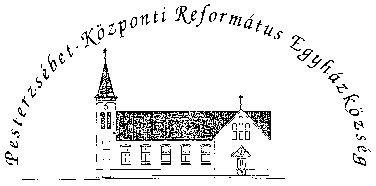 Pesterzsébet-Központi Református Egyházközség1204 Budapest, Ady E. u. 81.Tel/Fax: 283-0029www.pkre.hu   1893-2020